ЗАСЕДАНИЕстуденческого научного кружка кафедры хирургической стоматологии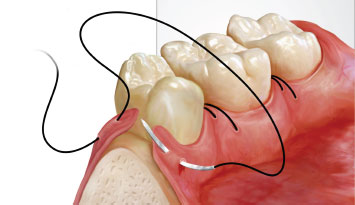 Повестка дня:оформление членства студентов-кружковцев кафедрыподготовка студентов-кружковцев к участию в XVI Международной конференции студентов и молодых ученый «студенческая медицинская наука XXI века»обсуждение и распределение тем научно-исследовательских работ студентов27. 10. 2016                                                     18:00ул. Кунцевщина, 22; аудитория 102